Rusk County Farm Bureau® Walter Stanger Agriculture Scholarships Available in 2021Re: Rusk County Farm Bureau Walter Stanger Agriculture Scholarships Intent to AwardThe Rusk County Farm Bureau is pleased to announce its intent to award higher education scholarship(s) to 2021 graduating high school seniors in the amount of at least $250.00.* The scholarship(s) are open to all graduating seniors living in Rusk County and accepted into an accredited agriculture-related field of study through college, vocation or technical school. Preference will be given to students of Farm Bureau families, but all applicants will be seriously considered and are encouraged to apply. Awarding of the scholarship(s) will be based on the student’s past school history, community activities, acceptance into an accredited program, recommendations and completed application submitted by the student. *Any amounts more than the $250.00 and the number of scholarships awarded will be based on the completed submissions and upcoming fund-raising activities by Rusk County Farm Bureau.Please send the enclosed application along with all requirements to the address below. Also, students should enclose a photo that will be used for publication purposes. Please use the enclosed checklist to be certain your submission is complete.Scholarship applications should be postmarked by April 1, 2021, and sent to: Paul Hetke	N4416 Cloverland Road	Ladysmith, WI 54848	cloverkeyfarm@yahoo.com We will present a certificate of scholarship to the winning student(s) upon award. The scholarship funds will be awarded after the student has completed one session of a fully accredited college, technical or vocational school semester and has provided Rusk County Farm Bureau with a transcript and grades showing at least a 2.5 grade point average in an agriculture-related program.Please find attached the application and specific details in this announcement. Sincerely,Rusk County Farm Bureau Board of Directors,Terry DuSell				Paul Hetke				Daniel WiessBetsy DuSell				John Weinert				Howard CarterAaron NicholsonRusk County Farm Bureau® Walter Stanger ScholarshipWally Stanger pictured below along with his wife Kathleen was never seen without a big smile on his face. He was a Rusk County Farm Bureau director; was on the Rusk County Junior Fair Board of Directors and was continuously involved with the Milk Producers. He put on the Rusk County Dairy Breakfast each year. He worked very hard to involve the young people of Rusk County Wisconsin in agriculture. He was famous around Wisconsin for his pedal tractor pulls. He loved his family and doing work in his community. He worked hard as a dairy farmer to support agriculture and community activities in Rusk County. This scholarship will be awarded by the Rusk County Farm Bureau in Wally Stanger’s name.Farming and agriculture is a proud Wisconsin tradition and Rusk County Farm Bureau wants to support young farmers.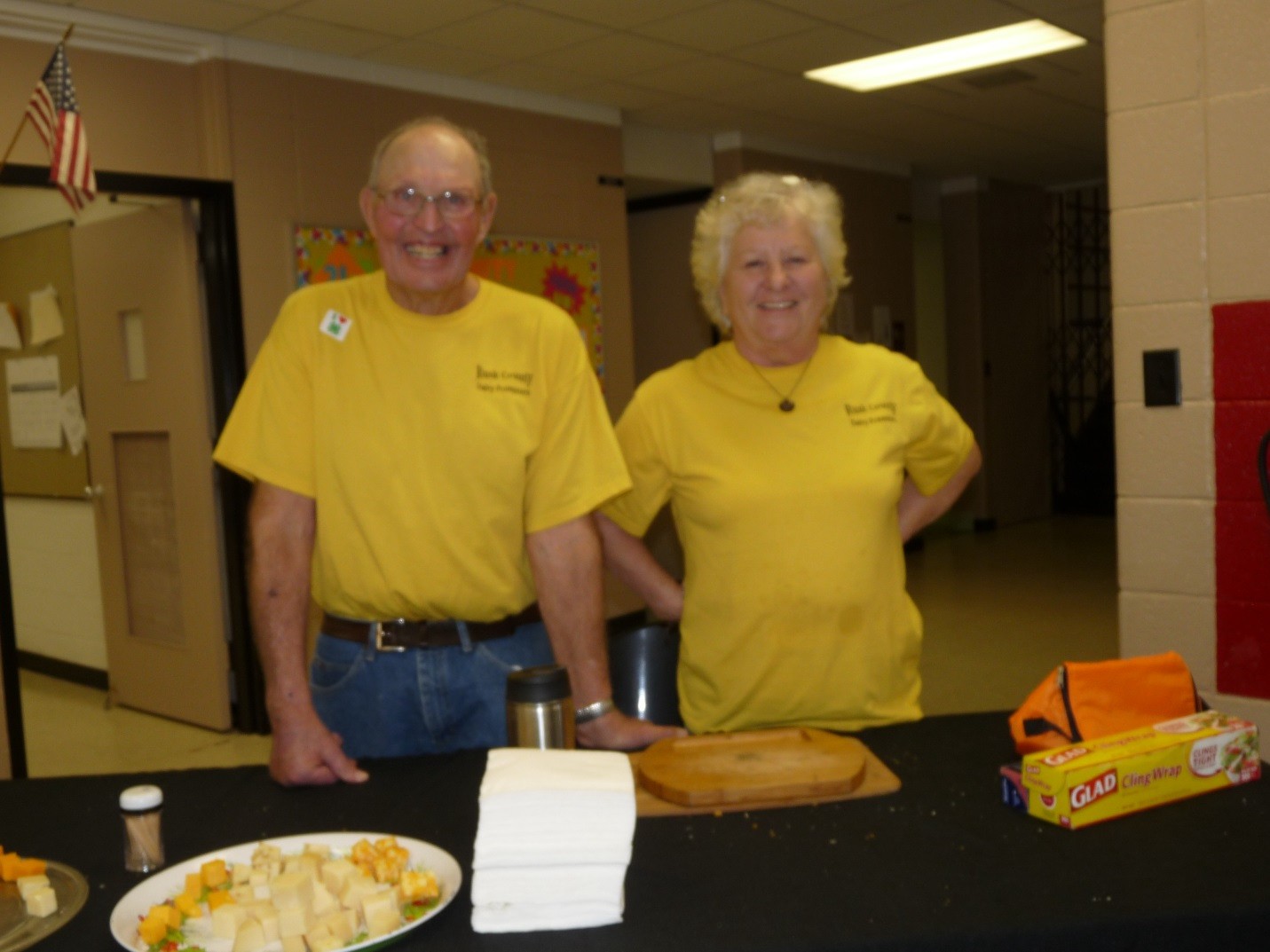 Rusk County Farm Bureau®Walter Stanger Scholarship Application FormName   Date of birth Home mailing address Name of parent(s)/guardian(s) Name of high school Year of graduation  What is your current class rank? What is your current GPA? What is your current SAT or ACT score? College or technical/vocational school attending Have you been accepted?   Yes   No Indicate your intended major or general field of study Please list your school activities and awards: List other community activities and awards (include church, 4-H, etc.):What skills and knowledge have you gained through past work experience? How youplan to use those skills and knowledge in the future.Explain why you have chosen your major and what goals you have set for your future?Why do you feel you deserve this scholarship and what impact has agriculture had on your life?To verify applicants Farm Bureau member status, please indicate the name of the individual holding a current Rusk County Farm Bureau membership:   Member name    Applicant’s relationship to member (son/daughter/self) List the two individuals from whom you have requested recommendations:Name: 	Name: Company: 	Company: Address: 	Address: Phone: 	Phone: Applicant’s signature 	Date 		Phone Student Scholarship Checklist before mailing:Application form fully completed.Complete contact information for your references.Photo of student to be used for promotional purposes, which will not be returned.Attach a one-page letter of recommendation from your ag instructor or a teacher sponsoring you for this scholarship.Be as detailed as possible and answer the questions directly.If you have questions, please contact District 9 Coordinator Katie Mattison at 715.418.0975 or kmattison@wfbf.com.*Please note Rusk County Farm Bureau reserves the right to accept or reject any submissions or make modifications to our award based on the submissions received. 